履　歴　書学　歴職　歴（東北大学病院　看護職員応募用）履　歴　書学　歴職　歴（東北大学病院　看護職員応募用）※ 記入漏れのため受理できない場合がありますので，漏れの無いように記入して下さい ※　　　令和５年　　月　　日現在　　　令和５年　　月　　日現在　　　令和５年　　月　　日現在　　　令和５年　　月　　日現在ふりがなふりがなふりがな性　別氏　名氏　名氏　名男 ・ 女生年月日平成　(※該当する元号を○(ﾏﾙ)で囲む)昭和　　 年 　　月　 　日生（満　　才）本籍本籍ふりがなふりがなふりがなふりがな電　話　市外局番（　　　　）－携　帯　　　－　　　－現　住　所　〒（　　　－　　　　）現　住　所　〒（　　　－　　　　）現　住　所　〒（　　　－　　　　）現　住　所　〒（　　　－　　　　）電　話　市外局番（　　　　）－携　帯　　　－　　　－E-mail：E-mail：E-mail：E-mail：電　話　市外局番（　　　　）－携　帯　　　－　　　－ふりがなふりがなふりがなふりがな電　話　市外局番（　　　　）－家族の住所　〒（　　　－　　　　）家族の住所　〒（　　　－　　　　）家族の住所　〒（　　　－　　　　）家族の住所　〒（　　　－　　　　）電　話　市外局番（　　　　）－修　学　期　間学　　校　　名修　学　期　間学　　校　　名○○○．○○～○○○．○○高等学校卒○○○．○○～○○○．○○○○○．○○～○○○．○○○○○．○○～○○○．○○○○○．○○～○○○．○○○○○．○○～○○○．○○勤　務　期　間勤　務　先所属（診療科等）○○○．○○．○○～○○○．○○．○○○○○．○○．○○～○○○．○○．○○○○○．○○．○○～○○○．○○．○○○○○．○○．○○～○○○．○○．○○年月資格・免許等の名称年月資格・免許等の名称志望動機志望動機趣味・特技健康状態・既往歴家　族　氏　名続　柄年　齢同居・別居家　族　氏　名続　柄年　齢同居・別居令和３年　５月　１日現在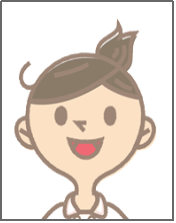 令和３年　５月　１日現在令和３年　５月　１日現在令和３年　５月　１日現在ふりがな　　　あ　　お　　ば　　　　　　み　るふりがな　　　あ　　お　　ば　　　　　　み　るふりがな　　　あ　　お　　ば　　　　　　み　る性　別氏　名氏　名氏　名男 ・ 女生年月日　平成　(※該当する元号を○(ﾏﾙ)で囲む)　昭和 １１年　７月　１日生（満２１才）本籍本籍ふりがな　　せんだいしあおばくせいりょうまち　　　 　　　せいりょうふりがな　　せんだいしあおばくせいりょうまち　　　 　　　せいりょうふりがな　　せんだいしあおばくせいりょうまち　　　 　　　せいりょうふりがな　　せんだいしあおばくせいりょうまち　　　 　　　せいりょう電　話　市外局番（ ０２２ ）△△△－△△△△携　帯 ０９０－××××－××××現　住　所　〒（９８０－８５７４）現　住　所　〒（９８０－８５７４）現　住　所　〒（９８０－８５７４）現　住　所　〒（９８０－８５７４）電　話　市外局番（ ０２２ ）△△△－△△△△携　帯 ０９０－××××－××××E-mail：　aoba.miru@abc.ne.jpE-mail：　aoba.miru@abc.ne.jpE-mail：　aoba.miru@abc.ne.jpE-mail：　aoba.miru@abc.ne.jp電　話　市外局番（ ０２２ ）△△△－△△△△携　帯 ０９０－××××－××××ふりがな　　　せんだいしいずみく○○ふりがな　　　せんだいしいずみく○○ふりがな　　　せんだいしいずみく○○ふりがな　　　せんだいしいずみく○○電　話　市外局番（ ０２２ ）×××－××××家族の住所　〒（□□□－△△△△）家族の住所　〒（□□□－△△△△）家族の住所　〒（□□□－△△△△）家族の住所　〒（□□□－△△△△）電　話　市外局番（ ０２２ ）×××－××××修　学　期　間学　　校　　名修　学　期　間学　　校　　名平成２７．４～平成３０．３宮城県○○　高等学校卒○○○．○○～○○○．○○平成３０．４～令和４．３××看護大学 卒業見込○○○．○○～○○○．○○ ○．○○～○○○．○　　　○○○．○○～○○○．○○勤　務　期　間勤　務　先所属（診療科等）○○○．○○．○○～○○○．○○．○○○○○．○○．○○～○○○．○○．○○○○○．○○．○○～○○○．○○．○○○○○．○○．○○～○○○．○○．○○年月資格・免許等の名称年月資格・免許等の名称令和４４看護師免許取得見込令和４４助産師免許取得見込志望動機志望動機趣味・特技健康状態・既往歴家　族　氏　名続　柄年　齢同居・別居家　族　氏　名続　柄年　齢同居・別居青　葉　　太　郎父５０別居　　　　　一　子母５０別居　　　　　咲　子妹１７別居